Республика КарелияKarjalan TazavalduСовет Пряжинского национального муниципального районаPriäžän kanzallizen piirin NevvostoLV заседание                                                        LV istundoРЕШЕНИЕот   28 сентября 2021 года                                                               №  	54	пгт ПряжаPriäžän kyläНа основании статьи 23 Устава Пряжинского национального муниципального района Республики Карелия Республики Карелия, в соответствии с частью 1 Раздела 1 и части 2 статьи 2 Закона Республики Карелия от 24 июля 2997 года № 1107-ЗРК «О муниципальной службе в Республике Карелия»Совет Пряжинского национального муниципального районаРЕШИЛ:1. Ввести в структуру аппарата Совета Пряжинского национального муниципального района (далее – Совет) должность ведущего специалиста по организации деятельности Совета.2. Осуществлять финансирование аппарата Совета в пределах предусмотренных лимитов бюджетных обязательств на текущий финансовый год.      3. Поручить администрации Пряжинского национального муниципального района обеспечить организацию оборудованного рабочего места Главе Пряжинского национального муниципального района и сотруднику аппарата Совета в срок до 11 октября 2021. 4. Признать утратившим силу Решение Совета Пряжинского национального муниципального района от 31 августа 2021 года № 50 «О структуре аппарата Совета Пряжинского национального муниципального района». 5. Настоящее Решение вступает в силу с момента принятия.6. Разместить настоящее Решение на официальном сайте администрации Пряжинского национального муниципального района и обнародовать в установленном порядке.Глава Пряжинского национального муниципального района                                                                  А.И. ОрехановО структуре аппарата СоветаПряжинского национальногомуниципального района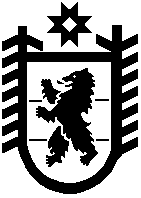 